Csorba Győző Könyvtár – Irodalmi kvíz (2017. április)HUMOR A KÖLTÉSZETBEN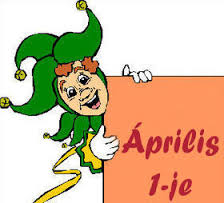 Április 1. és április 11. A bolondozás napját és a Magyar Költészet Napját kötöttük össze e havi kvízünkben.Az április elsejei szokás eredetének számtalan magyarázata van. Egyesek a változó, csalóka időjárással hozzák kapcsolatba, mások egy ókori ünnep folytatásának tekintik a „bolondok napját”, amikor a vidám ünnep alkalmával egy napra úr és szolga helyet cserélt. Ha az április elsejei tréfálkozás, ugratás napjainkra szinte ki is veszett, a humor – mely koronként stílustól, ízléstől, társadalmi berendezkedéstől függően változik – a költészetből talán még nem.  A humoros vers lehet leleplező, kigúnyoló, parodizáló vagy csak mulattató, szórakoztató. Ezekből szemezgettünk.A helyes megfejtők között minden hónap végén könyvjutalmat sorsolunk ki.A kvíz beküldési határideje április 30.„Humorban nem ismerek tréfát.” A XX. századi magyar irodalom egyik legeredetibb alakjától származik a mondás, akinek születésnapját a Magyar Humor Napjaként is ünnepeljük. Ki ő?Örkény IstvánKarinthy FrigyesRomhányi JózsefFazekas Mihály jóízű verses elbeszélése költészetünk ma is élő, klasszikus darabja. A humoros-szatirikus műben a népi hős, a parasztlegény egyedül veszi fel a harcot az igazságtalansággal, és furfanggal győz az ostoba földesúrral szemben, ki az igazságszolgáltatás után gőgjét leveti és megjavul.Mi nem volt Lúdas Matyi a háromszori döbrögiverés során?ácssuszterdoktorA halogatással, a lustasággal forrt össze a versidézet címszereplőjének neve, aki minden tennivalóját a mára szállóigévé vált „Ej, ráérünk arra még!” mondattal intézett el.„Hát a mente, hát a nadrág, / Úgy megritkult, olyan ó, / Hogy szunyoghálónak is már / Csak szükségből volna jó; / Híni kell csak a szabót, a / Posztó meg van véve rég… / Közbevágott Pató Pál úr: / „Ej, ráérünk arra még!” Ki az idézet költője?Arany JánosHeltai JenőPetőfi Sándor„Tegnap már mintha írni kezdenék, / Egészen a tollrágásig menék:” Híres író-költő barátságok közül, ki írta, kinek?Arany János Petőfi SándornakKarinthy Frigyes Kosztolányi DezsőnekSzabó Lőrinc Babits Mihálynak„Már hogy mi itt emberhússal élünk, / Hogy megnyúzzuk az idegent, / Hogy az orrát menten elharapjuk /  Az utazónak idebent. / Hogy mérget (sőt paprikát!) keverünk / Vendégünk étele közé, / S mindent, ki sauf-conduit nélkül jár, /  Kegyetlenül agyonverünk. / Hogy a külföldön ily hirben álltunk / Azt nagyján neked köszönjük / Oh liebe allgemeine Zeitung!” Magáról állít ki bizonyítványt, ki ránk ennyi hazugságot hány. Kitől származik az idézet?Lackfi JánostólDöbrentei KornéltólJókai MórtólA Nyugat nagy nemzedékének máig legolvasottabb írója az Így írtok ti című kötetében „kacagtató torzképek” formájában írt a Nyugat íróiról. A humor melyik műfajában szólalnak meg ezek a Karinthy írások?iróniaparódiaszatíra „Nem hivalgó, cifra páva / Nem modern az én szivem. / Egyszerűség lakik benne / Mosolyogva szeliden. / Egyszerű, de tiszta nóták / Amiket én dalolok – / Mert a szivem sugja őket, / Nem is olyan nagy dolog. / Ugy csicsereg az én szivem / Egyszerüen, szabadon / Mint a pintyőke madárka / Fönt a lombos ágakon. /Ami a szivemen fekszik / Azt dalolom, semmi mást; / Legelő, kicsiny birkáktól / Tanultam a versírást.”Kit figuráz ki versében Karinthy Frigyes?Szabolcska MihálytSzép ErnőtTersánszky Józsi JenőtKarinthy Így irtok ti című kötetében egy másik hazai nagy költőről úgy ír komikus karikatúrát, hogy a „pellengérre állított” költő formai bravúrjait túlozza el, melynek során a jelentés teljesen áldozatul esik a rímeknek:„Plutó e torzót márványból szoborta / Ó torzók torza, bőrző Dunakorzó / Ó korzók korza, őrző dunnaorzó / Mint ferde torta és megint retorta.”Kiről szól a Futurum Exactum című vers idézete?Ady EndrérőlBabits MihályrólKosztolányi DezsőrőlAz ötvenes években születtek bravúros szövegű állatversei. Akkor, amikor előírták, hogy miről hallgassanak, és azt is, hogy miről beszéljenek. Az állatversek megkerülték ezt a feladatot, örök emberi igazságokról beszélnek a „nyelvi akrobatika” eszközeivel.„Egy hétfejű sárkánykölök csúnyán összevesztek. / Rájuk szólt az anyja, de ő nem maradtak veszteg. / Bár már egy sem emlékeztek, hogy min kapott össze, végül leharapta egymást, önmagát is közte. / Ja, hogy hol itt a tanulság? Szájba rágom, tessék: / Minden fejtúltengés vége teljes fejetlenség.”Ki a szerző?Örkény IstvánKormos IstvánRomhányi JózsefKöltőink a „létező szocializmusban” gyakorta szilenciumra voltak ítélve, ezért a gyerekirodalomba menekültek. A hatvanas évektől a humor mind feltűnőbben áramlik vissza a költészetbe.„Három évvel csupán / a villanyfény után / a mocsaras Mucsán / megjelent / a propán – / bután,” Kitől idéztünk?Weöres SándorTamkó Sirató KárolyZelk ZoltánXX. századi Kossuth-díjas költőnket sokféle irányzathoz be lehet sorolni, de mégis kilóg mindenhonnan, mert független szellem. A hetvenes évek második felétől, költészetében egyre nagyobb teret kapott az irónia. Úgy szól más költők hangján, hogy közben a maga hangja is hallatszik. Arany Jánoshoz című verséből idézünk:„Mi hát a költészet, mesterek közt mester, / zúgó csillagok közt a lassan-a-testtel; /mire illik rá még ugyanúgy a mérték, / ahogy azt a régi mesterek kimérték,”Melyik költőé az idézet?Csorba GyőzőéCsoóri SándoréOrbán OttóéVarró Dániel első verseit gyerekként írta. 1999-ben jelent meg első kötete, Bögre azúr címmel. Ennek a kötetnek egyik verséből idézünk:„Szerettem szabad lenni, léha, / Lábat lógázni könnyű kedvvel, / Óra helyett sakkozni néha / (Hiába no, gyarló az ember),” Hogy szól a vers címe?Kicsinyke végakaratCsöppnyi testamentumocskaKicsinyke testamentumFura állatokról szóló humoros verseket tartalmaz az a kötet, amelyből idézzük az alábbi sorokat: „egytől egyig punkok a tanrekek, / s felnőttek is és a gyerekek. / S hogy tanrekeknél mi a kaja? / Hát a rovarok összes faja. / Távol élnek, ami nagy kár, / lakóhelyük Madagaszkár. Ki az Állatságok című kötet szerzője?Tóth KrisztinaLackfi JánosVörös István13+1.	„Cunamiként árad az információ. / Az temet el, ami emberré tett, a szó?”Filozofikus, humoros Firkák a szalmaszálra. Nem rögtönzések, nem vázlatok, hanem a megélt élet tréfás rögzítései. Melyik Kossuth-díjas költőnk sziporkáit tartalmazza a fenti kötet?Nagy GáspárBertók LászlóParti Nagy LajosKérjük, adja meg nevét és elérhetőségét!